Об утверждении программы комплексного развития социальной инфраструктуры Акчикасинского сельского поселений Красночетайского района Чувашской Республики на 2017-2021 г.г. В соответствии  с Федеральным законом  от 06.10.2003 года №131-ФЗ «Об общих принципах организации местного самоуправления в Российской Федерации», постановления Правительства Российской Федерации от 01.10.2015 года №1050 «Об утверждении требований к Программам комплексного развития социальной инфраструктуры поселений и городских округов», решения  Собрания депутатов Акчикасинского сельского поселения от 25.11.2008 г. №74 «Об утверждении генерального плана Акчикасинского сельского поселения, об установлении границ населенных пунктов, входящих в состав Акчикасинского сельского поселения», Устава  Акчикасинского сельского поселений Красночетайского района Чувашской Республики,  Администрация Акчикасинского сельского поселения Красночетайского района Чувашской Республики постановляет: 1. Утвердить программу комплексного развития социальной инфраструктуры Акчикасинского сельского поселений Красночетайского района Чувашской Республики  на 2017-2021 г.г.2. Настоящее постановление вступает в силу после его официального опубликования  в периодическом печатном издании «Вестник Акчикасинского сельского поселения».Глава Акчикасинскогосельского поселения                                                                                                И.В. ГерасимовПриложение №1к постановлению администрацииАкчикасинского  сельского  поселения от 23.11.2016 г. №92ПРОГРАММАКОМПЛЕКСНОГО РАЗВИТИЯ СОЦИАЛЬНОЙ ИНФРАСТРУКТУРЫАкчикасинского сельского поселений Красночетайского района Чувашской Республикина 2017-2021 г.г.ПАСПОРТ ПРОГРАММЫХарактеристика текущего состояния социальной инфраструктуры Акчикасинского сельского поселения Красночетайского района Чувашской РеспубликиВ состав Акчикасинского сельского поселения входя 6  насленных пункта: д. Акчикасы, с. Баймашкино, д. Калугино, д. Липовка Первая, д. Шоля, д. Ямаши.  Площадь поселения 7509 га. Застройка населённых пунктов в основном представлена усадебной застройкой.  Площадь жилых помещений составляет 56,6 тыс. кв.м. Численность населения поселения имеет тенденцию к увеличению за счёт миграции населения. Социальная инфраструктура поселения в сфере образования представлена:Муниципальное бюджетное общеобразовательное учреждение «Шолинская основная общеобразовательная школа» Красночетайского района   Чувашской Республики с фактическим количеством учеников – 35 учащихся, дошкольная группа  - 10 дошкольников.Муниципальное бюджетное дошкольное  общеобразовательное учреждение  «Детский сад «Ромашка» с фактическим пребыванием детей - 36 чел.Состояние зданий удовлетворительное.  В сфере культуры и спорта на территории поселения работают:2 библиотеки;1 сельский клуб;1 сельский Дом культурыОбеспеченность населения учреждениями культуры    в Акчикасинском сельском поселении остается низкой. Проблемой является то, что нет Дома культуры в деревне Шоля. В сфере здравоохранения на территории поселения работают 4 фельдшерских акушерский пункта:Акчикасинский ФАП;Баймашкиснкйи ФАП;Шолиснкий ФАП;Ямашский ФАПВ последние годы быстрыми темпами развивается торговое обслуживание. На территории сельского поселения  работают 4 магазина и 2  ночных бара Красночетайского райпо, 2  магазина частных предпринимателей.  В деревнях активно ведётся жилищное строительство как на старых улицах, так и  вместо ветхих домов. В 2015 году введено в строй 596,7 кв. м. жилья. В ближайшие годы, в связи с экономическим кризисом и отсутствием у жителей средств на строительство жилья объём жилищного строительства сократится. Проблема жилищного строительства в том, что ведётся оно беспорядочно, нет комплексного освоения территории под застройку с обеспечением жилых домов дорожной и коммунальной инфраструктурами.Основной целью Программы является создание материальной базы развития социальной инфраструктуры для обеспечения повышения качества жизни населения Акчикасинского сельского поселения.Для достижения Поставленной цели необходимо выполнить следующие задачи:Обеспечение безопасности, качества и эффективного использования населением объектов социальной инфраструктуры Акчикасинского сельского поселенияобеспечение эффективного функционирования действующей социальной инфраструктурыобеспечение доступности объектов социальной инфраструктуры для населения села,сбалансированное перспективное развитие социальной инфраструктуры поселения в соответствие с потребностями в объектах социальной инфраструктуры населения селадостижение расчётного уровня обеспеченности населения Акчикасинского сельского поселения услугами объектов социальной инфраструктуры.Сроки реализации Программы с 2017-2021 г. 2. Перечень мероприятий (инвестиционных проектов) по проектированию, строительству, реконструкции объектов социальной инфраструктуры поселения.3. Оценка объемов и источников финансирования мероприятий (инвестиционных проектов) по проектированию, строительству, реконструкции объектов социальной инфраструктуры поселения.а) по годамб) по видам объектов социальной инфраструктуры поселения4. Целевые индикаторы программы5. Оценка эффективности мероприятий (инвестиционных проектов)по проектированию, строительству, реконструкции объектов социальной инфраструктуры поселения.В результате реализации данной Программы будет решена задача обеспечения населения Акчикасинского сельского поселения объектами культуры, здравоохранения.В соответствии с Генеральным планом Акчикасинского сельского поселения будет осуществляться развитие социальной инфраструктуры Акчикасинского сельского поселения (появится сельский Дом культуры, фельдшерский акушерский пункт).Разработка межевых планов, проектов планирования застройки, проектно-сметная документация позволят проводить реализацию Программы в соответствии с законодательством, в плановом порядке, с использованием средств бюджетов всех уровней.Основным результатом реализации Программы явится повышение качества жизни населения, улучшения качества услуг, оказываемых учреждениями социальной инфраструктуры.ЧĂВАШ РЕСПУБЛИКИХĔРЛĔ ЧУТАЙ РАЙОНĔ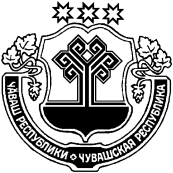 ЧУВАШСКАЯ РЕСПУБЛИКА КРАСНОЧЕТАЙСКИЙ  РАЙОНАКЧИКАССИ ЯЛ ПОСЕЛЕНИЙĚНАДМИНИСТРАЦИЙĔЙЫШĂНУ23.11.2016  92№Акчикасси ялĕАДМИНИСТРАЦИЯАКЧИКАСИНСКОГО СЕЛЬСКОГОПОСЕЛЕНИЯПОСТАНОВЛЕНИЕ23.11.2016 №92деревня Акчикасы  Наименование программыПрограмма комплексного развития социальной инфраструктуры Акчикасинского сельского поселений Красночетайского районаЧувашской Республики на 2017-2021 г.г.Основание для разработки Программы-Федеральный закон от 06.10.2003 года №131-ФЗ «Об общих принципах организации местного самоуправления в Российской Федерации»;-  Постановление Правительства Российской Федерации от 01.10.2015 года №1050 «Об утверждении требований к Программам комплексного развития социальной инфраструктуры поселений и городских округов»;- Решение Собрания депутатов от  25.11.2008 г. №74 «Об утверждении генерального плана Акчикасинского сельского поселения, об установлении границ населенных пунктов, входящих в состав Акчикасинского сельского поселения;-Устав муниципального образования Акчикасинского сельского поселений Красночетайского района Чувашской РеспубликиНаименование заказчика и разработчика Программы, их местонахождениеАдминистрация Акчикасинского сельского поселений Красночетайского района Чувашской РеспубликиЧувашская Республика, Красночетайский район, д. Акчикасы, ул. Васюкова, д. 49аЦели и задачи ПрограммыСоздание материальной базы развития социальной инфраструктуры для обеспечения повышения качества жизни населения поселенияЦелевые показатели       (индикаторы) обеспеченности населения объектами социальной инфраструктуры-Площадь жилых помещений, введённая в эксплуатацию за год,-доля детей в возрасте от 1 до 6 лет, обеспеченных дошкольными учреждениями;доля детей школьного возраста, обеспеченных ученическими местами для занятий в школе в одну смену;-вместимость клубов, библиотек, учреждений дополнительного образования;-площадь торговых предприятий;-количество посадочных мест на предприятиях общественного питания;-количество предприятий бытового обслуживания;-количество койко-мест круглосуточного пребывания в ЦРБ-количество посещений в поликлинике.Укрупненное описание запланированных мероприятий по проектированию, строительству, реконструкции объектов социальной инфраструктурыРазработка проектов планировки территории и межевание земельных участков под строительство объектов социальной инфраструктуры-разработка проектно-сметной документации по строительству и реконструкции объектов социальной сферы,-строительство и реконструкция объектов социальной инфраструктуры-строительство социального жилья, индивидуальное жилищное строительствоСроки и этапы реализации Программы2017-2021 годыОбъёмы и источники финансирования ПрограммыПрограмма предполагает финансирование за счёт бюджетов всех уровней в сумме 266103 тыс. руб.в т.ч.:федеральный бюджет – 0 руб.республиканский бюджет -8633526 руб. бюджет района – 317554 руб.бюджет поселения -200000  руб. Ожидаемые результаты реализации Программы- повышение качества, комфортности и уровня жизни населения;- обеспеченность граждан жильём;- нормативная доступность и обеспеченность объектами социальной инфраструктуры жителейНаименование населенного пунктаНаименование территории по генеральному плануКоличество участков, площадъСтоимость работ, млн.руб.Ответственный исполнительСрок исполненияОжидаемый непосредственный результатПоследствия нереализации основного мероприятияСвязь основного мероприятия с целевыми индикаторами (показателями) программыОбъекты местного значения в сфере культуры Объекты местного значения в сфере культуры Объекты местного значения в сфере культуры Объекты местного значения в сфере культуры Объекты местного значения в сфере культуры Объекты местного значения в сфере культуры Объекты местного значения в сфере культуры Объекты местного значения в сфере культуры Объекты местного значения в сфере культуры д. ШоляДом культуры 16,4 Администрация сельского поселения 2017-2018Объекты местного значения в сфере здравоохраненияОбъекты местного значения в сфере здравоохраненияОбъекты местного значения в сфере здравоохраненияОбъекты местного значения в сфере здравоохраненияОбъекты местного значения в сфере здравоохраненияОбъекты местного значения в сфере здравоохраненияОбъекты местного значения в сфере здравоохраненияОбъекты местного значения в сфере здравоохраненияОбъекты местного значения в сфере здравоохранения д. Акчикасы Фельдшерский акушерский пункт 1 2,6 Министерство  здравоохранения ЧР 2017Источник финансирования,Федеральный бюджетРеспубликанский бюджетБюджет районаБюджет поселенияВнебюджет. средстваИтого ГодФедеральный бюджетРеспубликанский бюджетБюджет районаБюджет поселенияВнебюджет. средстваИтого20176033526 руб.317554 руб.200000 руб.2018201920202021Всего:8633526 руб.317554 руб.200000 руб.Направление деятельностифедеральный бюджетреспубликанский бюджетбюджет районабюджет поселениявнебюджет. средствавсегокультура и спорт6033526 руб.317554 руб.100000 руб.6451080 руб.здравоохранение2600000 руб.100000 руб.2700000 руб.образованиепроектирование и  планировка территориижилищное  строительствопрочие объекты Наименование индикаторов целей Программыед. измерения  индикаторов целей  Программыпромежуточные значения индикаторовпромежуточные значения индикаторовпромежуточные значения индикаторовпромежуточные значения индикаторовпромежуточные значения индикаторов Наименование индикаторов целей Программыед. измерения  индикаторов целей  Программы2017201820192020 2021площадь жилых помещений  введенная в эксплуатацию за годм26007008009001000доля детей  в возрасте  от 1 до 6 лет (включит.) обеспеченных дошкольными  учреждениями (норматив 70 – 85%)%100%100%100%100%100%доля детей школьного возраста обеспеченных  ученическими местами в школе в одну смену%100%100%100%100%100%вместимость   клубов, библиотек, учреждений дополнительного образования  (норматив 190 на 1000 жит.)кол-во мест220220220220220 